О разработке и оформлении результатов Рекламно-техническое описание результата интеллектуальной деятельности Результат интеллектуальной деятельности в виде базы данных«Показатели уровня социально-экономической дифференциации регионов», разработан в рамках НИР «Интегративный механизм сокращения социально-экономической дифференциации регионов России» по государственному заданию Финансовому университету на 2021 годСведения об авторах: Описание результата интеллектуальной деятельности- суть технологии:В условиях становления цифровизации экономики, конкуренции, развития науки и технологий и необходимости осуществления бизнес-анализа больших массивов данных важно внедрять новые эффективные подходы к управлению региональным развитием. База данных предназначена для анализа данных социально-экономической дифференциации регионов. Сформированы показатели интегрального уровня социально-экономического развития региона. - степень готовности к разработке инновационного проекта: стадия разработки итоговая НИР; РИД готова к использованию в качестве базы данных, для определения показателей уровня социально-экономической дифференциации регионов;- новизна технологии, отличие от аналогов. При формировании методологии анализа социально-экономического неравенства регионов России, были определены критерии оценки и показатели диспропорций, коэффициенты дифференциации, на основе чего была разработана экономико-математическая модель финансово-экономического потенциала регионов, что позволит на основании проведенного анализа данных систематизировать информацию о сложившемся уровне дифференциации региональной социально-экономической системы.- технологические преимущества (технические или другие потребительские свойства)Полученная модель не требует больших затрат оперативной памяти компьютера, позволяет использовать мощности персонального компьютера и его затрат машинной памяти при одном обращении к модели;- экономические преимущества: снижение стоимости работ на обработку данных, повышение производительности труда; повышение уровня жизни населения регионов; сокращение межрегиональной дифференциации; мобилизация экономических и финансовых ресурсов на региональном уровне;- область возможного использования. Использование непосредственным заказчиком, органами законодательной и исполнительной власти, потенциальные возможности использования другими потребителями, в т.ч. вузами.- сопутствующие полезные эффекты: влияние на социальную сферу, экологию и др. Предложенная разработка будет способствовать достижению приемлемого уровня межрегиональной дифференциации населения, управления ею и поддержанию в допустимых границах.Определение экспертами коэффициента коммерческого потенциала секрета производства (ноу-хау) «………………………………………………………………………………………………………………., созданного в рамках НИР по государственному заданию Финуниверситету на 2021 г.Определение первоначальной стоимости РИД на конкретном примереИсходные данные.Оцениваемый объект: РИД «Полное название РИД». Дата оценки: __.__.2021.Стоимость выполнения НИР по госзаданию, в рамках которой создан РИД: _______,__ тыс. руб. Накладные расходы, не связанные с созданием РИД – 20%. Всего получено __ результатов НИР, причем на разработку РИД потрачено (примем для понимания условно17%) всех временных затрат. Количество исполнителей, участвующих в разработке РИД – _ чел. Исполнитель, участвующий в разработке РИД имеет КТУНИР = __% и задействован согласно План-заданию в получении четырех результатов НИР (r=4). Второй исполнитель имеет КТУНИР = __% и задействован согласно План-заданию в получении двух результатов НИР (r=2).Коэффициент коммерческого потенциала исходя из табл. 1 ККП =_,__.Далее определяем первоначальную стоимость РИД «Полное название РИД».Решение:1. Так как ККП ≥ 5,5, то РИД целесообразно поставить на баланс организации.2. СК = стоимость выполнения НИР – 20%*стоимость выполнения НИР = ____,__ (тыс. руб.)3. КТУРИД = 0,06/4 + 0,14/2= 0,0854. ПСРИД = СК *0,17*0,085=______,_ (руб.).Ответ: первоначальная стоимость РИД «Полное название РИД» составила ______,__ рубля.Эксперты: __________________________________                   __________________________________                   __________________________________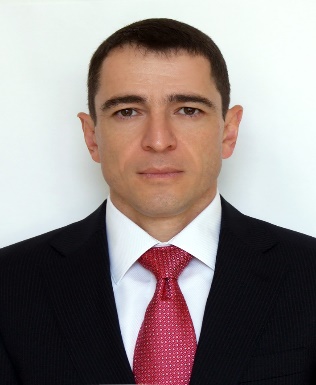 Хубаев Тамерлан АлексеевичДиректор Владикавказского филиала Финуниверситетад-р экон. наук, профессор363020, РСО-Алания, г. Беслан, ул. Первомайская, 60Тел.: +7 989 037 73 73Эл. адрес:TAHubaev@fa.ru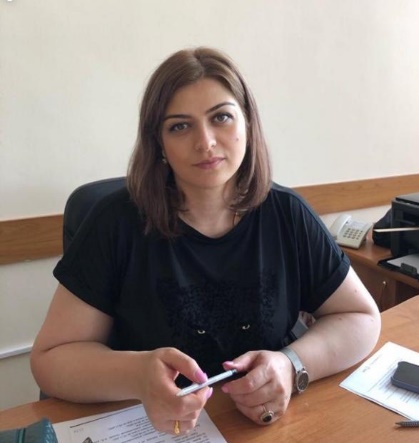 Туаева Лали АлександровнаЗам. директора по научной работе Владикавказского филиала Финуниверситетаканд. экон. наук362019, РСО-Алания, г. Владикавказ, ул. Декабристов,13АТел.: +7 960 405 29 30Эл. адрес: LATuaeva@fa.ru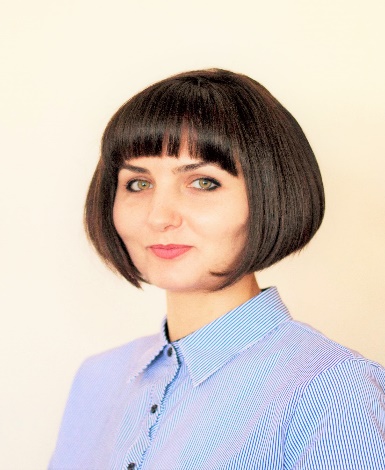 Ковалева Мария АлександровнаЗав. базовой кафедрой «Корпоративные инфокоммуникационные системы»канд. техн. наук 362002, РСО-Алания, г. Владикавказ, ул. Интернациональная, 85Тел.: +7 918 830 90 05Эл. адрес: MAKovaleva@fa.ruКритерийЗначи-мостьКачественные и количественные интервалы диапазонов характеристик оцениваемых критериевКачественные и количественные интервалы диапазонов характеристик оцениваемых критериевБалльная оценка РИДтремя экспертами (авторами) (Р1,Р2,Р3)Балльная оценка РИДтремя экспертами (авторами) (Р1,Р2,Р3)Балльная оценка РИДтремя экспертами (авторами) (Р1,Р2,Р3)Средний балл Средне-взвешенное значение критерияКритерийЗначи-мостьКачественные и количественные интервалы диапазонов характеристик оцениваемых критериевКачественные и количественные интервалы диапазонов характеристик оцениваемых критериевР1Р2Р3Средний балл Средне-взвешенное значение критерия12335678=(5+6+7)/39=2*8Нормативно-правовой статус0,25РИД является охраняемым (в режиме коммерческой тайны (ноу-хау) - 9 или в силу наличия охранного документа - 10)9-10Нормативно-правовой статус0,25Процедура госрегистрации прав на РИД (стадия подготовки документов - 6, подача заявки завершена - 7, пройдена экспертиза по существу - 8)6-8Нормативно-правовой статус0,25Процедура установления конфиденциальности (в стадии подготовки документов - 4, документы поданы - 5)4-5Нормативно-правовой статус0,25Выполнение критериев охраноспособности (3 - для изобретений, 2 - для полезных моделей и промышленных образцов, 1 – для иных РИД)1-3Нормативно-правовой статус0,25Критерии охраноспособности не выполняются0Конкурентные преимущества0,2Уникальный РИД9-10Конкурентные преимущества0,2Высокие конкурентные преимущества6-8Конкурентные преимущества0,2Средние конкурентные преимущества3-5Конкурентные преимущества0,2Низкие конкурентные преимущества1-2Конкурентные преимущества0,2Анализ не проводился0Спрос0,35Наличие заявок на РИД, лицензионных договоров, соглашений о намерениях и других документальных подтверждений9-10Спрос0,35Наличие потребительского спроса, подтвержденного независимыми исследованиями6-8Спрос0,35Наличие потребительского спроса на основе анализа рынков3-5Спрос0,35Высокий уровень конкурентных преимуществ, но требуется формирование (уточнение) спроса1-2Спрос0,35Потребительский спрос не изучался0Ресурсообеспе-ченность0,2Полная ресурсообеспеченность для вывода РИД на рынок, включая государственную поддержку9-10Ресурсообеспе-ченность0,2Высокая ресурсообеспеченность для вывода РИД на рынок6-8Ресурсообеспе-ченность0,2Средняя ресурсообеспеченность для вывода РИД на рынок3-5Ресурсообеспе-ченность0,2Низкая ресурсообеспеченность для вывода РИД на рынок1-2Ресурсообеспе-ченность0,2Данные для определения ресурсообеспеченности отсутствуют01Ккп=